					                                                         ALLEGATO N.5Spese e obbligazioni assunte per propaganda  art. 14 D.Lgs. n. 33/2013. Il /La sottoscritto/a, nel suo onore afferma che la dichiarazione corrisponde al vero, consapevole delle responsabilità e delle pene stabilite dalla legge per le false attestazioni e mendaci dichiarazioni (art. 76 del DPR n. 455/200 e smi). Carbonera, 27/01/2019							Firma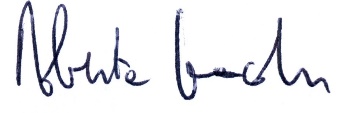 Dott: GIACOMETTI ROBERTASPESEOBBLIGAZIONI MEZZI PROPAGANDISTICIANNOTAZIONI////////////////////////